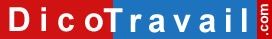 Lettre à utiliser s’il s’agit d’une première demandePrénom – Nom
Adresse
Code Postal – VilleNom de la Société
Adresse
Code postal – VilleLettre recommandée avec accusé de réception ou Lettre remise en main propre contre déchargeDemande de rectification de bulletin de paieLieu, Date,Madame, Monsieur,Mon bulletin de paie du mois de < mois > présente une irrégularité. En effet vous y avez mentionné la mention interdite suivante :Expliquez et détaillez la  mention interdite présente sur votre bulletin de paie.Or selon le code du travail il s’agit d’une mention interdite du bulletin de paie.S’agissant à n’en pas douter d’une regrettable erreur, je vous demande de bien vouloir procéder à la rectification de mon bulletin de paie du mois de < mois >Éventuellement : Je vous demanderais également de bien vouloir veiller à ce qu’une telle erreur ne se reproduise pas sur mes prochaines fiches de paie.Je vous prie d’agréer, Madame, Monsieur, l’expression de mes salutations distinguées.SignatureLettre à utiliser si vous avez déjà demandé à votre employeur de rectifier votre bulletin de paie sans résultatPrénom – Nom
Adresse
Code Postal – VilleNom de la Société
Adresse
Code postal – VilleLettre recommandée avec accusé de réception ou Lettre remise en main propre contre décharge2ème demande de rectification de bulletin de paieLieu, Date,Madame, Monsieur,Suite à ma précédente demande du < date > dans laquelle je vous faisait remarquer qu’une mention interdite était présente sur mon bulletin de paie, vous n’avez toujours pas procédé à la rectification demandée.Je vous rappelle donc la mention interdite présente sur mon bulletin de paie :Expliquez et détaillez la  mention interdite présente sur votre bulletin de paie.Or selon le code du travail il s’agit d’une mention interdite du bulletin de paie.Je vous demanderais donc une nouvelle et dernière fois de bien vouloir prendre en compte mes remarques afin de procéder à la rectification de mon bulletin de paie du mois de < mois > en y faisant disparaître la mention interdite susvisée.Je vous demanderais également de bien vouloir veiller à ce qu’une telle erreur ne se reproduise pas sur mes prochaines fiches de paie.Si vous ne répondez pas à ma demande, je me verrais dans l’obligation de saisir le Conseil des Prud’hommes afin de demander la rectification de mon bulletin de paie ainsi que le paiement de dommages intérêts au titre du préjudice subi.Je vous prie d’agréer, Madame, Monsieur, l’expression de mes salutations distinguées.SignatureAVERTISSEMENT sur l'utilisation des modèles de lettresNous vous rappelons que le site Dicotravail.com ne donne aucun conseil personnalisé. Les modèles de lettres ne constituent pas une consultation juridique ni une rédaction réalisée en fonction de votre cas personnel. Ce qui implique qu’avant toute démarche pouvant avoir des conséquences, nous vous conseillons de recourir au conseil d'un avocat, le site Dicotravail.com ne saurait en aucun cas s’y substituer.Il en résulte que la responsabilité de l'auteur ne saurait être recherchée du fait de l'utilisation des modèles de lettres.Lettre de demande de rectification de bulletin de paie en présence d’une mention interdite